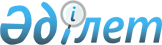 Е.Х.Сұлтанов туралыҚазақстан Республикасы Үкіметінің 2004 жылғы 31 желтоқсандағы N 1471 Қаулысы

      Қазақстан Республикасының Үкiметi  ҚАУЛЫ ЕТЕДI: 

      Сұлтанов Ерiк Хамзаұлы Қазақстан Республикасы Көлiк және коммуникация министрлігі Көлiк инфрақұрылымын дамыту комитетiнiң төрағасы болып тағайындалсын, ол бұрынғы атқарған қызметiнен босатылсын.       Қазақстан Республикасының 

      Премьер-Министрi 
					© 2012. Қазақстан Республикасы Әділет министрлігінің «Қазақстан Республикасының Заңнама және құқықтық ақпарат институты» ШЖҚ РМК
				